Unit 1 Chemistry Experiment: Writing balanced equationsAim: To develop chemical equation writing skills.BackgroundWriting balanced equations to represent or predict chemical reactions is a fundamental skill for chemists. A systematic approach helps with this process. In particular, always refer to electrovalency charts before writing formulas.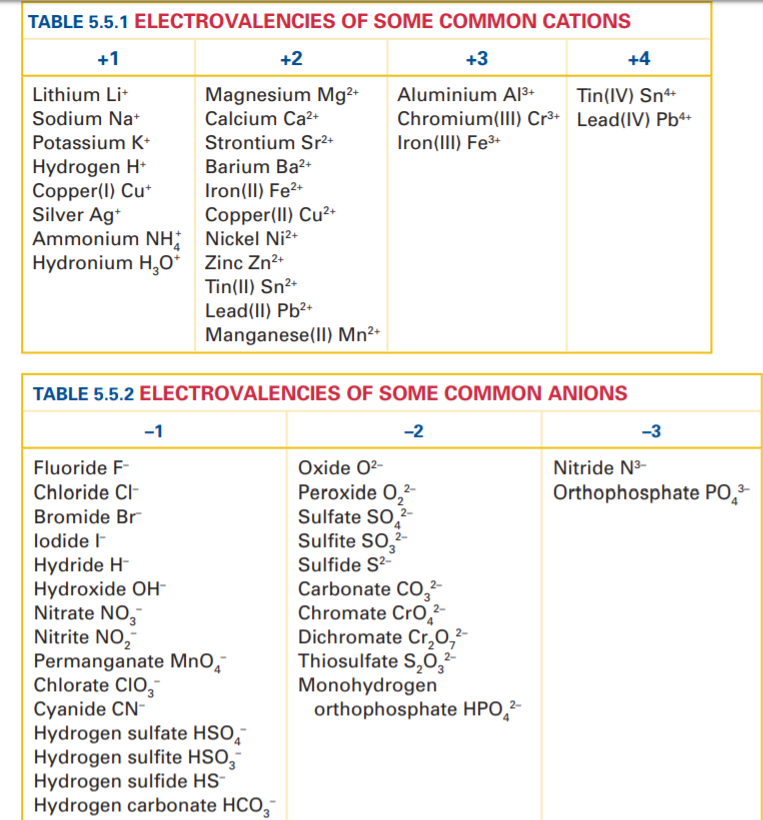 reaction products can often be predicted by swapping the ions.Examplessodium chloride   +  silver nitrate                     sodium nitrate   +  silver chloridebarium hydroxide +  magnesium sulfate          barium sulfate   +   magnesium hydroxide1.   Write the products in words to the following reactions (swap the ions as shown above)      copper sulfate   +   magnesium hydroxide    __________________________________     sodium sulfate   +   barium  nitrate    _________________________________ExperimentWe will work through a series of reactions, where you will observe the reaction and then write a balanced equation for the reaction. For each reaction, you must follow the process below – do NOT take shortcuts.Sulfur and oxygen gas Magnesium and oxygen gas. Burn a small sample in tongs. Use the Bunsen to start the reaction.Silver nitrate and potassium bromide solutions. Add a few mL of each to two test tubes. Pour one test tube into the otherAluminium nitrate and sodium carbonate. Add a few mL of each to two test tubes. Pour one test tube into the otherLight your Bunsen. This is a chemical reaction between methane (CH4) and oxygen.WordsFormulas Balance WordsFormulas Balance WordsFormulas Balance WordsFormulas Balance WordsFormulas Balance 